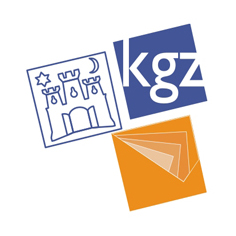 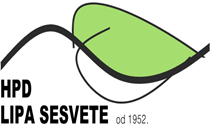 KNJIŽNICA SESVETE                                                                     HPD LIPA SESVETE                                                                                                                                                           http://www.kgz. hr                                                                      http://www.hpdlipa.hr                                        tel. 01/2002 064                                                                           info@hpdlipa.hrpozivaju vas na predavanje te projekciju fotografijaZlatko Svetličić:KanariLa isla bonita (Prekrasni otok)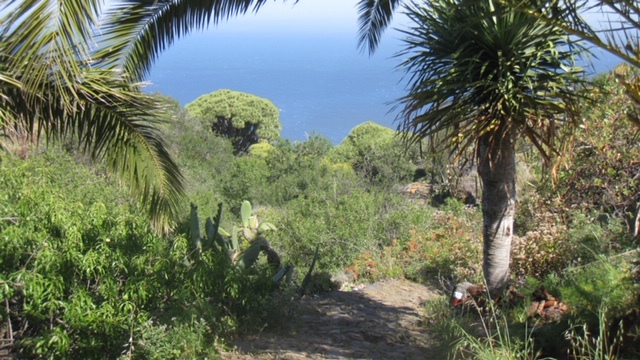 u čitaonici Knjižnice SesveteTrg D. Domjanića 6u utorak, 04. veljače 2020. u 18:30 sati